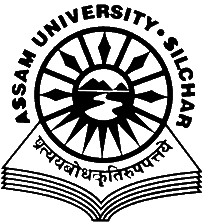 Career Counseling and Placement CellAssam University, Silchar                                                                                     NOTIFICATION                                                                                                                                                        Date- 14/06/2021The students’ Internship communication received from the Company WhiteHat .Jr.  WhiteHat Jr is backed by Byjus and is in the business of teaching kids in one on one online learning environments. The Company is launching new subjects on our platform like Maths, English and many more in the coming months.Internship Details :  PPO will be given to performers from final yearIndia Shift
● Position : User Engagement  Intern
● Duration: 8  Weeks
● Timing : Full time - 6 Days working
● Stipend : Rs 12,000 / month (Fixed) + Incentives upto 12,000
● Location: Work from Home● CTC After PPO : 3 LPA to 5 LPA● Designation: Asst Manager/Executive (basis performance)● Open positions : 500● Eligible Candidates : All Streams and Batch.Apply Link https://docs.google.com/forms/d/e/1FAIpQLSdPIAoaoQ5L40CLE4t75m5GFLbY57baIsXFQ6mQRYZIcrW0sQ/viewform?usp=sf_link*Extension- The internship duration can be extended based on the business requirement, post which it can be taken up by the candidates on their discretion.Interested students may contact Career Counseling and Placement Cell Assam University for details.ThanksDr. D GhoshCo-coordinatorCareer Counseling and Placement CellAssam UniversityContacts:-Student’s Coordinators:    1) Adrita Choudhury - 9862113604                                               2) Tanmoy Acharjee - 8638295877